[Add separate entries for each experience. Start from the most recent.][Add separate entries for each course. Start from the most recent. Also enter the ITS PRIME course attended][Remove any headings left empty.]Mother tongue(s)	Replace with mother tongue(s) Other language(s)Replace with language	Enter level	Enter level	Enter level	Enter level	Enter levelReplace with language	Enter level	Enter level	Enter level	Enter level	Enter levelLevels: A1/A2: Basic user - B1/B2: Independent user - C1/C2 Proficient user Common European Framework of Reference for LanguagesDigital skills	SELF-ASSESSMENTLevels: Basic user - Independent user - Proficient user Digital competences - Self-assessment gridReplace with your other computer skills. Specify in what context they were acquired. Example:good command of office suite (word processor, spread sheet, presentation software)good command of photo editing software gained as an amateur photographerReplace with list of documents annexed to your CV. Examples:copies of degrees and qualifications;testimonial of employment or work placement;publications or research.PERSONAL INFORMATIONReplace with First name(s) Surname(s)[All CV headings are optional. Remove any empty headings.]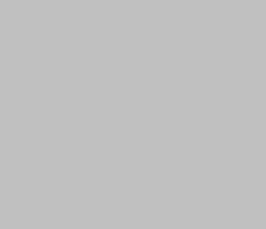    Replace with house number, street name, city, postcode, country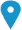    Replace with telephone number    Replace with mobile number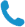 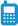    State e-mail address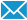   State personal website(s)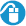   Replace with type of IM service Replace with messaging account(s)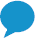 Sex Enter sex | Date of birth dd/mm/yyyy | Nationality Enter nationality/-iesJOB APPLIED FORPOSITION PREFERRED JOB STUDIES APPLIED FOR PERSONAL STATEMENTReplace with job applied for / position / preferred job / studies applied for / personal statement (delete non relevant headings in left column)WORK EXPERIENCE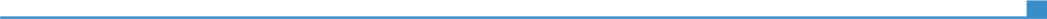 Replace with dates (from - to)Replace with occupation or position heldReplace with employer’s name and locality (if relevant, full address and website)Replace with main activities and responsibilitiesBusiness or sector Replace with type of business or sectorEDUCATION AND TRAININGReplace with dates (from - to)Replace with qualification awardedReplace with EQF (or other) level ifrelevantReplace with education or training organisation’s name and locality (if relevant, country)Replace with education or training organisation’s name and locality (if relevant, country)Replace with a list of principal subjects covered or skills acquiredReplace with a list of principal subjects covered or skills acquiredPERSONAL SKILLSCommunication skillsReplace with your communication skills. Specify in what context they were acquired. Example:good communication skills gained through my experience as sales managerOrganisational / managerial skillsReplace with your organisational / managerial skills. Specify in what context they were acquired. Example:leadership (currently responsible for a team of 10 people)Job-related skillsReplace with any job-related skills not listed elsewhere. Specify in what context they were acquired. Example:good command of quality control processes (currently responsible for quality audit)Information processingCommunicationContent creationSafetyProblem solvingEnter levelEnter levelEnter levelEnter levelEnter levelOther skillsReplace with other relevant skills not already mentioned. Specify in what context they were acquired. Example:carpentryDriving licenceReplace with driving licence category/-ies. Example:BADDITIONAL INFORMATIONPublications PresentationsProjects Conferences SeminarsHonours and awardsMemberships References Citations CoursesCertificationsReplace with relevant publications, presentations, projects, conferences, seminars, honours and awards, memberships, references. Remove headings not relevant in the left column.Example of publication:How to write a successful CV, New Associated Publishers, London, 2002. Example of project:Devon new public library. Principal architect in charge of design, production, bidding and construction supervision (2008-2012).ANNEXES